附件一活動時間：2018年05月29日上午8點30分開賽活動地點：16強現場賽 (新資訊大樓三樓遊戲製作教室)活動對象：國三在學學生。比賽時程 (16強現場賽制)(1)報名時間：即日起至 2018 年5月21日中午 12 點截止(2)比賽時間：(3)報到時間為各隊伍賽前10分鐘，請至新資訊大樓三樓遊戲製作教室旁簽到。(4)上網填寫報名表，報名網址https://goo.gl/forms/UDfFCvLuE4MTv36z1    (5)隊伍不可重複報名，亦不可重複參賽    (6)報名資料須填寫正確並確認無誤，如因資料錯誤導致獎勵未能確實發放，將不        進行補償    (7)限定名額16隊，額滿不再受理報名    (8)比賽當日繳交家長同意書至主辦單位比賽規則    (1)比賽方法：5對5(團隊競賽，一隊5人)    (2)比賽模式Custom/Draft Mode(競賽模式)，藍紫隊，ban/pick順序由抽籤時一併決定。    (3)比賽地圖：5對5 地圖 (以比賽當天最新地圖為主)    (4)比賽帳號所有比賽選手均使用個人帳號，最少需擁有16隻英雄。    (5)比賽勝利判斷標準：摧毀敵方水晶主堡或迫使對方投降方獲勝。最後條約為了確保公平競爭與誠信，在未來比賽中，南英商工可能因任何情況修改規則，完善賽  制。一切有關『電競技藝競賽「南英-飛鷹戰士盃」』之規則、選手規範、戰隊調度、地點、賽程、舞台規範以及對違規罰則，南英商工擁有其最後的更改修正及最後決定裁判權。獎金及獎勵 (等值商品)    冠軍：NT6,000元，南英開發電競滑鼠墊6片(市價599)    亞軍獎金：NT 3,000元    季軍獎金：NT1,800元    參加獎：參加比賽並報名多媒體動畫科贈電競滑鼠墊6片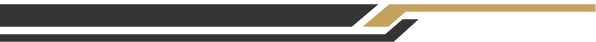 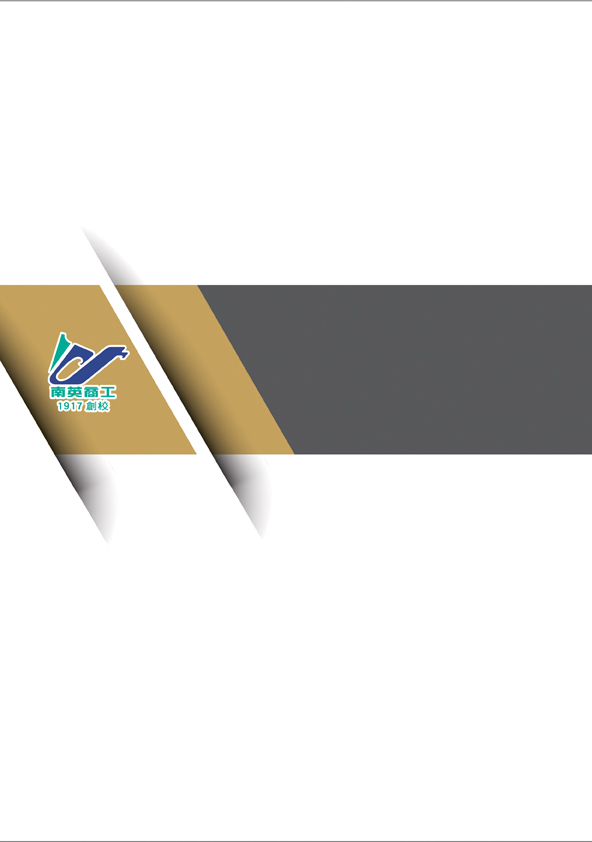 附件二活動海報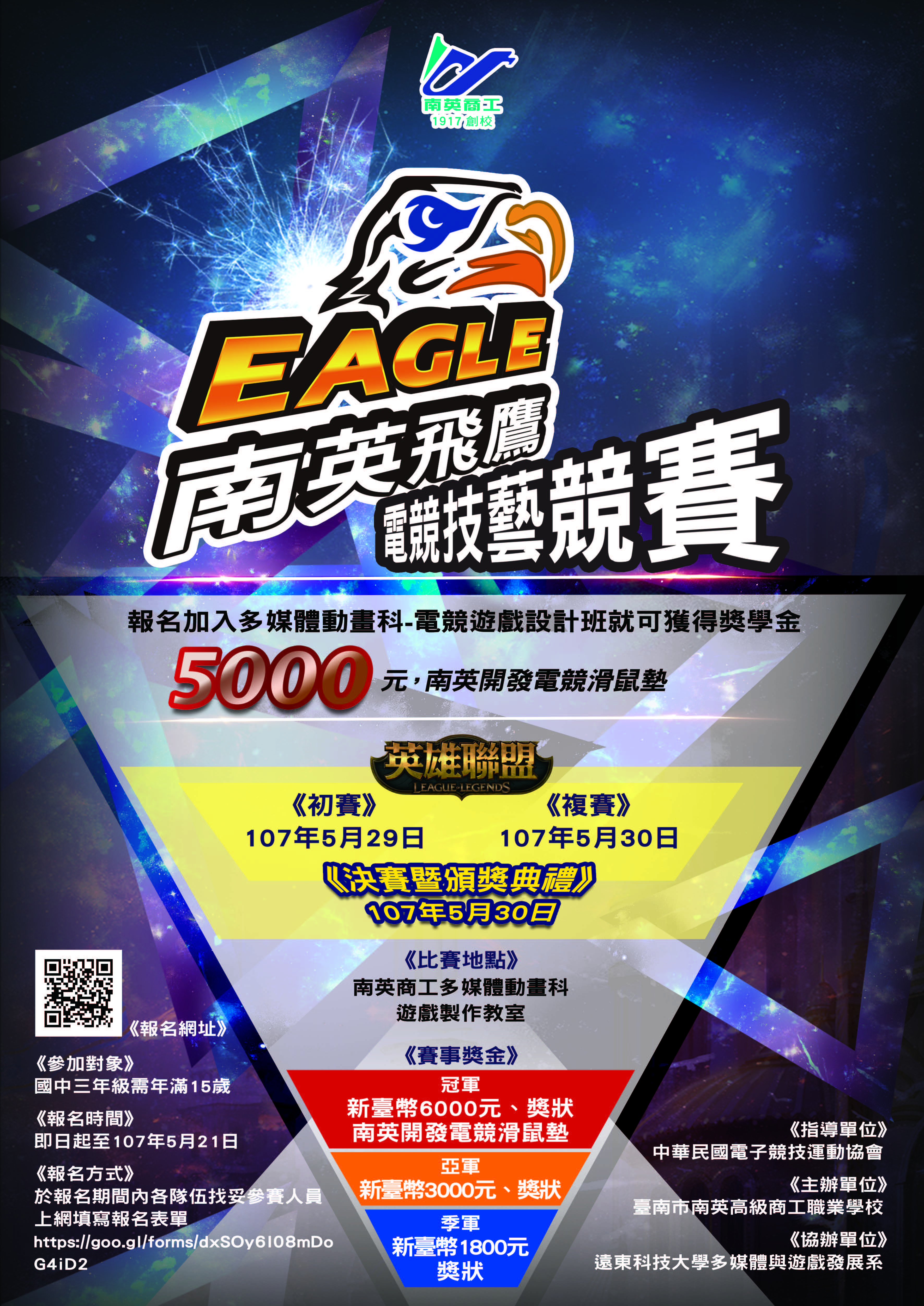 附件三家長同意書家		長		同		意		書茲同意子弟___________________就讀國中：					班級：姓名：					   身份證字號：    參加南英商工多媒體動畫科舉辦之《南英-飛鷹戰士盃電競技藝競賽》，活動時間如下。參賽期間願服從團體紀律，並遵守活動期間之安全與規範，不破壞校譽。家長簽章___________________中華民國______年______月______日導  師：家長姓名：關係：市內電話：行動電話：